“1983 /2023 - 40 DE DEMOCRACIA”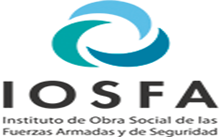 ANEXO IIHelados Individuales:Cono De Vainilla Americana Con Cobertura De Dulce De Leche (1cono De 83 Gr.), Cono De Vainilla De Dulce De Leche Relleno De Dulce De Leche Con Baño De Chocolate (1cono De 88 Gr.), Palito Bombón De Crema (1palito De 53 Gr.), Palito De Crema Por Dentro Y Frutilla Al Agua Por Fuera Especial (1palito De 37,5 Gr.), Palito De Agua Frutal De Frutilla Y Naranja (1palito De 37,5 Gr.), Vaso Chocolate Y Dulce De Leche (1unidad De 90 Gr.),  Vaso Americana  Y Frutilla (1unidad De 90 Gr.), Palito De Agua Frutilla (1palito De 63 Gr.) Y Palito De Agua Limón (1palito De 63 Gr.).Helado Común 12 Lts Y Especial De 12 Lts.Se solicita al proveedor brindar en calidad de comodato: 2 frízer exhibidor horizontal.Por cada frízer tendrá una capacidad de almacenamiento de 11 cajas.